Redukce, symetrická REDS80/150/80Obsah dodávky: 1 kusSortiment: K
Typové číslo: 0055.0701Výrobce: MAICO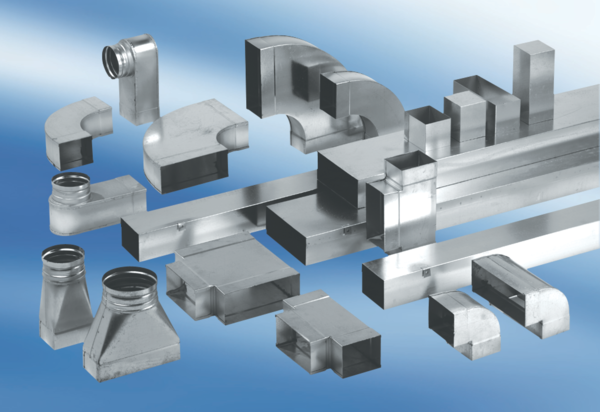 